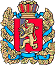 Администрация Шапкинского сельсоветаЕнисейского районаКрасноярского краяПОСТАНОВЛЕНИЕ09.11.2016г.        		                     п. Шапкино                                        	             № 42-пО внесении изменений в постановление администрации Шапкинского сельсовета №32-п от 22.12.2015г. «Об утверждении Порядка формирования муниципального задания в отношении муниципальных учреждений культуры Шапкинского сельсовета и финансового обеспечения выполнения муниципального задания»В соответствии с пунктами 3 и 4 статьи 69.2 Бюджетного кодекса Российской Федерации, подпунктом 2 пункта 7 статьи 9.2 Федерального закона от 12.01.1996 № 7-ФЗ «О некоммерческих организациях», пунктом 5 статьи 4 Федерального закона от 03.11.2006 № 174-ФЗ «Об автономных учреждениях», статьей 17 Устава Шапкинского сельсовета ПОСТАНОВЛЯЮ:1.  Внести в постановление администрации Шапкинского сельсовета №32-п от 22.12.2015г. «Об утверждении Порядка формирования муниципального задания в отношении муниципальных учреждений культуры Шапкинского сельсовета и финансового обеспечения выполнения муниципального задания»следующие изменения:дополнить пунктом 28.1 следующего содержания:«28.1. Перечисление субсидии в декабре текущего финансового года осуществляется не позднее 2 рабочих дней со дня представления муниципальным бюджетным учреждением, муниципальным автономным учреждением органу муниципального образования, осуществляющему функции и полномочия учредителя бюджетного или автономного учреждения, предварительного отчета о выполнении государственного задания за текущий финансовый год в соответствии 
с пунктом 33 Порядка (далее – предварительный отчет). В случае если указанные в предварительном отчете показатели объема оказываемых муниципальных услуг (выполняемых работ) меньше соответствующих показателей, установленных в муниципальном задании, то соответствующие средства субсидии подлежат перечислению в местный бюджет в соответствии с бюджетным законодательством.»;в пункте 30 слово «текущего» заменить словом «очередного»;пункты 31–33 изложить в следующей редакции:«31. В случае если муниципальное задание в соответствии 
с Методикой оценки выполнения муниципальными учреждениями муниципального задания на оказание  услуг (выполнение работ), утверждаемой постановлением администрации Шапкинского сельсовета, признано не выполненным по муниципальной услуге (работе) в части показателей, характеризующих качество и (или) объем муниципальной услуги (работы), то не использованные в текущем финансовом году остатки средств субсидии, образовавшиеся в связи с невыполнением муниципального задания в части показателей, характеризующих качество и (или) объем муниципальной услуги (работы), подлежат возврату в местный бюджет в срок до 1 марта очередного финансового года.32. Контроль за выполнением муниципального задания осуществляется главными распорядителями средств местного бюджета, в ведении которых находятся муниципальные учреждения, органами, осуществляющими функции 
и полномочия учредителей бюджетных или автономных учреждений, путем проведения мониторинга исполнения муниципального задания 
(далее – мониторинг).Мониторинг осуществляется не реже двух раз в течение текущего финансового года, а по итогам отчетного финансового года – не позднее 
10 февраля года, следующего за отчетным, на основании представленного муниципальным учреждением отчета о выполнении муниципального задания за отчетный период по следующим направлениям:соответствие качества оказанных муниципальных услуг (выполненных работ) установленным в муниципальном задании показателям качества муниципальных услуг (работ);соответствие объема оказанных муниципальных услуг (выполненных работ) установленным в муниципальном задании показателям объема муниципальных услуг (работ).По итогам проведения мониторинга главные распорядители средств местного бюджета, в ведении которых находятся муниципальные учреждения, органы исполнительной власти, осуществляющие функции и полномочия учредителя бюджетных или автономных учреждений, составляют аналитическую записку о результатах мониторинга, содержащую характеристику:фактических результатов выполнения муниципальным учреждением муниципального задания;факторов, повлиявших на отклонение фактических результатов выполнения муниципальным учреждением муниципального задания от запланированных.На основании результатов мониторинга, проводимого в течение текущего финансового года, главные распорядители средств местного бюджета, 
в ведении которых находятся муниципальные учреждения, органы исполнительной власти, осуществляющие функции и полномочия учредителей бюджетных или автономных учреждений, при выявлении необходимости внесения изменений в муниципальное задание осуществляют формирование нового муниципального задания (с учетом внесенных изменений) в соответствии с Порядком.Аналитическая записка о результатах мониторинга в течение 10 рабочих дней со дня завершения проведения мониторинга размещается в сети Интернет на официальном сайте главного распорядителя средств местного бюджета, 
в ведении которого находится муниципального учреждение, органа исполнительной власти, осуществляющего функции 
и полномочия учредителя бюджетного или автономного учреждения.33. Отчет о выполнении муниципального задания в течение текущего финансового года формируется муниципальным учреждением ежеквартально (за исключением отчета за четвертый квартал текущего финансового года) и представляется главному распорядителю средств местного бюджета, в ведении которого находится муниципальное учреждение, органу исполнительной власти, осуществляющему функции и полномочия учредителя бюджетного или автономного учреждения, в сроки, установленные муниципальным заданием. Отчет о выполнении муниципального задания за отчетный финансовый год формируется муниципальным учреждением и представляется главному распорядителю средств местного бюджета, в ведении которого находится муниципальное учреждение, органу исполнительной власти, осуществляющему функции и полномочия учредителя бюджетного или автономного учреждения, в сроки, установленные муниципальным заданием, но не позднее 25 января финансового года, следующего за отчетным. При этом не позднее 15 рабочих дней до завершения текущего финансового года бюджетное учреждение, автономное учреждение представляет органу исполнительной власти, осуществляющему функции 
и полномочия учредителя бюджетного или автономного учреждения, предварительный отчет, содержащий предварительную информацию, предусмотренную абзацами четвертым – одиннадцатым настоящего пункта.Отчет о выполнении муниципального задания за отчетный финансовый год должен содержать следующую информацию:наименование муниципального учреждения, оказывающего услугу (выполняющего работу);наименование оказываемой услуги (выполняемой работы);наименование показателя качества (объема) оказываемых муниципальных услуг (выполняемых работ);значения показателей качества (объема) оказываемых муниципальных услуг (выполняемых работ), утвержденные в муниципальном задании на отчетный финансовый год;фактические значения показателей качества (объема) оказываемых муниципальных услуг (выполняемых работ) за отчетный финансовый год;причины отклонения значений показателей качества (объема) оказываемых муниципальных услуг (выполняемых работ) от запланированных;источник информации о фактических значениях показателей качества (объема) оказываемых муниципальных услуг (выполняемых работ);иную информацию, запрашиваемую главным распорядителем средств местного бюджета, в ведении которого находится муниципальное учреждение, органом исполнительной власти, осуществляющим функции и полномочия учредителя бюджетного или автономного учреждения, необходимую для проведения оценки выполнения муниципального задания.»;в пункте 35 слова «пояснительной запиской, содержащей оценку выполнения муниципального задания и (или) причины его невыполнения,» заменить словами «аналитической запиской о результатах мониторинга 
по итогам отчетного финансового года»;заголовок приложения № 2 к Порядку изложить в следующей редакции:«Значения норм, необходимых для определения базовых нормативов затрат на оказание муниципальных услуг, выраженных в натуральных показателях и установленных методом наиболее эффективного учреждения».Контроль за исполнением постановления оставляю за собой.Постановление вступает в силу с момента опубликования (обнародования) в газете Шапкинский вестник и подлежит размещению на официальном интернет-сайте администрации Шапкинского сельсовета.Глава Шапкинского сельсовета                                        Л.И. Загитова